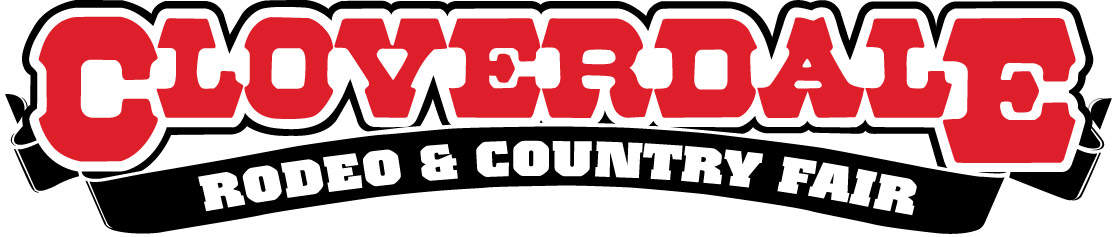 EXHIBIT SPACE RATE PACKAGE 2020The Rodeo and Country Fair is a 4 day family event held each Victoria Day long weekend.  This year's dates are Friday, May 15th 2020 to Monday, May 18th, 2020.The average annual attendance is approximately 100,000.Exhibit space rates:Outdoor Exhibit Space	10ft x 10ft					$   550.00 				20ft (across) x 10ft deep			$1,100.00Food Concession		Rent is 20% of sales Includes all applicable taxes.  All rentals include 2 general entry passes and 1 parking pass, good for all 4 days during the event.For further information call: Mike MacSorley 604-576-9461gm@cloverdalerodeo.comLower Fraser Valley Exhibition Association6050A - 176 Street Surrey, British Columbia V3S 4E7